ТАТАРСКИЙ РЕСПУБЛИКАНСКИЙ КОМИТЕТ ПРОФСОЮЗАРАБОТНИКОВ НАРОДНОГО ОБРАЗОВАНИЯ И НАУКИПРЕЗИДИУМП О С Т А Н О В Л Е Н И Е№ 5							                                          от 27 ноября 2020 г.О материальном поощрении обучающихся - членов ПрофсоюзаПрезидиум Рескома Профсоюза ПОСТАНОВЛЯЕТ:Оказать материальное поощрение в сумме 10 000 руб. каждому, за счет профсоюзных членских взносов, обучающимся - членам Профсоюза, активно участвующим в общественной деятельности вуза, города, республики, занимающихся социально-значимыми делами, профсоюзной работой в соответствии с Положением (список прилагается).С П И С О Кстипендиатов Татарского республиканского комитета Профсоюза2020г.ПРОФСОЮЗ РАБОТНИКОВ НАРОДНОГО ОБРАЗОВАНИЯ И НАУКИРОССИЙСКОЙ ФЕДЕРАЦИИПредседатель Рескома Профсоюза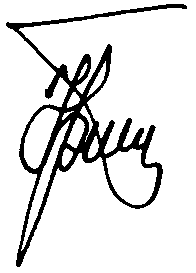           Ю.П. Прохоров1АХМЕТЗЯНОВА Лия СалаватовнаПредседатель профбюро Высшей школы ИТИС КФУ2ВЕЛИЕВА Малика Дурсунали кызы Профорг факультета Искусств и дизайна НГПУ3ДАРЗИЕВА Айнура Дарзи кызыПредседатель профбюро Экономического отделения Наб.Челнинского института КФУ4ЕПИФАНОВА Алена АлексеевнаПредседатель информационной комиссии профкома КНИТУ-КАИ имени А.Н.Туполева5ЗАКИРОВА Эльвина СалаватовнаПредседатель профбюро Исторического отделенияЕлабужского отделения КФУ6ЗАМОРЕНАЯ Юлия АлександровнаПредседатель профбюро Автомобильногоотделения Наб.Челнинского института КФУ7КАМАЕВАЭльвина БорисовнаПредседатель профбюро студентов Юридического факультета КФУ8КАРТАШОВ Михаил АндреевичСпециалист профкома КНИТУ-КАИ им. А.Н.Туполева по работе со студентами 9КУЗЬМИНА Полина СергеевнаРуководитель социального проекта “ProfDOM” КХТИ10КУШБАЕВА Комила КахрамоновнаАктивист профсоюзной организации Елабужского института КФУ11ЛАЗАРЕВААнна ВладимировнаЗаместитель руководителя информационного комитета профкома студентов и аспирантов КГЭУ12МИННЕМУЛЛИНА Гульназ ИльсуровнаЗам.председателя профкома студентов и аспирантов КГЭУ13НАСЫБУЛЛИН Булат ФаритовичРуководитель юридического центра профсоюзной организации студентов КФУ14НИГМАТУЛЛИН Ринат ИльсуровичПредседатель студенческого профбюро Механического факультета КХТИ15ШАВАЛИЕВ Рамис РадифовичСопредседатель организационно-массовойкомиссии студенческой секции профкома КНИТУ16ШАЙДУЛЛИНА Илюзя ИльфаковнаПредседатель профбюро факультета математики и информатики НГПУ